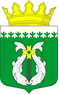 РОССИЙСКАЯ ФЕДЕРАЦИЯРЕСПУБЛИКА  КАРЕЛИЯСОВЕТ СУОЯРВСКОГО МУНИЦИПАЛЬНОГО ОКРУГА           IХ сессия                                                                                  I созыва РЕШЕНИЕ21.02.2023                                                                                           № 119Об утверждении Положения об удостоверении депутатаCовета Суоярвского муниципального округа      В соответствии со ст.30 Устава Суоярвского муниципального округа и в целях установления общих требований к организации изготовления, хранения и выдачи удостоверений депутата Совета Суоярвского муниципального округа,         Совет депутатов Суоярвского муниципального округа РЕШИЛ:        1. Утвердить Положение об удостоверении депутата Совета Суоярвского муниципального округа (Приложение №1).       2. Опубликовать настоящее  решение в газете «Суоярвский вестник» и на официальном сайте Суоярвского муниципального округа  в информационно-телекоммуникационной сети «Интернет» по адресу: https://suojarvi.ru.       3. Контроль за исполнением настоящего решения возложить на  отдел по сопровождению деятельности Совета Суоярвского муниципального округа.Председатель  Совета  Суоярвского муниципального округа                                     Н.В. ВасенинаГлава Суоярвскогомуниципального округа                                                             Р.В. Петров                                                                                                           Приложение №1                                                                                            к решению IХ сессии Iсозыва Совета                                                                                             Суоярвского муниципального округа                                                                                               № 119   от 21.02.23г.ПОЛОЖЕНИЕоб удостоверении депутата Совета Суоярвского муниципального округа1. Общие положения        1.1. Настоящее Положение разработано в соответствии со ст.30 Устава Суоярвского муниципального округа  и устанавливает общие требования к организации изготовления, хранения и выдачи удостоверения депутата Совета Суоярвского муниципального округа.        1.2. Удостоверение депутата Совета Суоярвского муниципального округа изготавливается в соответствии с описанием и образцом удостоверения депутата Совета Суоярвского муниципального округа согласно приложению  к настоящему Положению.        1.3. Передача удостоверения другим лицам не допускается. 2. Удостоверение депутата Совета Суоярвского муниципального округа 2.1. Удостоверение, выданное депутату Совета Суоярвского муниципального округа (далее - удостоверение депутата) является  документом, удостоверяющим наличие у  указанного в нем  лица статуса депутата Совета.2.2. Вручение удостоверения депутата осуществляется председателем  Совета Суоярвского муниципального округа.2.3. Депутат имеет право использовать удостоверение депутата в течение всего срока своих полномочий.2.4. Депутат Совета обязан обеспечить сохранность удостоверения. В случае утраты удостоверения депутат обязан принять меры его по розыску (обратиться в органы внутренних дел,  разместить объявление в средствах массовой информации и т.п.) и безотлагательно  сообщить  о факте утраты удостоверения  в письменной форме председателю Совета Суоярвского муниципального округа.2.5. Если утраченное удостоверение не будет обнаружено в течение одного месяца, депутат подает на имя председателя Совета Суоярвского муниципального округа заявление о выдаче нового удостоверения с указанием причины его замены.2.6. В случае утраты новое удостоверение изготавливается и выдается взамен предыдущего с тем же номером.2.7. В случае порчи удостоверения, по заявлению на имя председателя Совета Суоярвского муниципального округа,  испорченное удостоверение заменяется   на вновь изготовленное,  при условии возврата ранее выданного удостоверения.  Новое удостоверение  выдается  под тем же номером.2.8. По истечении срока полномочий Совета, соответствующего созыва, удостоверение депутата считается недействительным и остается у лица, исполнявшего полномочия депутата совета, для памятного хранения. В случае досрочного прекращения полномочий депутата удостоверение депутата остается у него для памятного хранения.2.9. В случае смерти депутата Совета  удостоверение депутата  остается у  членов его семьи для памятного хранения.2.10. Изъятие у депутата Совета удостоверения в течение   срока его полномочий не допускается.3. Описание удостоверения3.1. Удостоверение депутата Совета Суоярвского муниципального округа (далее - удостоверение) представляет собой  книжку с двумя внутренними наклейками,  наклеенными на плотное складывающееся пополам основание, обтянутое гладкой кожей зеленого цвета.3.2. На внешней (лицевой) стороне (переплета) удостоверения в верхней части, в центре, воспроизводится герб Суоярвского муниципального округа,  в средней части – надпись по центру в 2 строки прописными буквами «Суоярвский муниципальный округ», в нижней части, по центру в 1 строку  надпись «Совет депутатов». Все надписи на внешней стороне выполняются  тиснением золотистого цвета.3.3. Размер удостоверения в развернутом виде 208 ×68 мм, в сложенном виде - 104 мм на 68 мм;  Внутренние вклейки внутреннего разворота удостоверения изготавливаются на отдельных бумажных бланках с нанесением защитной сетки белого цвета в количестве 2 страниц, каждая  страница размером 92мм на 62мм. Текст на внутренних наклейках выполняется шрифтом черного цвета.3.4. На левой внутренней вклейке удостоверения:- в верхней части, по центру  располагается изображение герба Суоярвского муниципального округа,   в полноцветном  варианте;-  под гербом в свободном поле,  по центру в 3-строки напечатаны слова:на первой строке заглавными буквами-  «СОВЕТ ДЕПУТАТОВ»на второй строке прописными буквами -   «Суоярвского муниципального округа»;на третьей строке  латинскими буквами - «I», прописными буквами – «созыва», цифрами - «2022-2027г.г.» указывается год начала и окончания работы действующего  созыва Совета;-слева под надписью - «Совет депутатов Суоярвского муниципального округа I созыва 2022-2027г.» располагается цветная фотография владельца удостоверения, анфас, размером 30 x 40 мм.;- в нижней левой части помещается надпись в две строки «Председатель Совета», а в правой части - инициалы и фамилия действующего председателя Совета Суоярвского муниципального округа, между наименованием должности и фамилией оставлено место для подписи;- фотография, и подпись скрепляется круглой печатью Совета  Суоярвского муниципального округа.  Все изображения и надписи на лицевой и внутренней сторонах удостоверения должны быть четко различимы.3.5.На правой внутренней вклейке удостоверения:- в верхней части, по центру  заглавными буквами напечатаны слова: «Удостоверение депутата № (с указанием на порядковый номер от 1 до 15)»;- ниже надписи  «Удостоверение депутата № (с указанием на порядковый номер от 1 до 15)», по центру, в две строки прописными буквами вписываются:  на первой строке -  фамилия депутата;на второй строке -   имя и отчество депутата;- под фамилией именем и отчеством по центру в 1-строку напечатаны прописными буквами слова: «Дата выдачи» «        »_______________2023 г.»3.6. Графическое изображение удостоверения устанавливается в приложении к Положению.Приложениек Положению об удостоверениидепутата Совета Суоярвского муниципального округаОбразец удостоверения депутата Совета Суоярвского муниципального округа                     Образец лицевого разворота удостоверения                                                           208 мм                         Образец внутреннего разворота удостоверения депутата 68 мм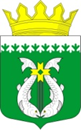 СУОЯРВСКИЙМУНИЦИПАЛЬНЫЙ ОКРУГСОВЕТ ДЕПУТАТОВ             СОВЕТ ДЕПУТАТОВСуоярвского муниципального округаI созыва 2022-2027г.  фото 30х40 ммПредседатель Совета                                                                                                                Инициалы, ФамилияУДОСТОВЕРЕНИЕ ДЕПУТАТА № (порядковый)ФамилияИмя  ОтчествоДата выдачи «   » ____________                   г.